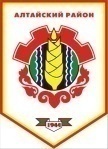 Российская ФедерацияРеспублика ХакасияСовет депутатов Аршановского сельсоветаАлтайского района Республики ХакасияРЕШЕНИЕ07.05.2014г.          		                 с. Аршаново	                                  № 11В соответствии статьи 29 Устава муниципального образования Аршановский сельсовет Совет депутатов Аршановского сельсовета Алтайского района Республики Хакасия,РЕШИЛ:        Включить в повестку дня двадцать пятой сессии Совета депутатов Аршановского сельсовета Алтайского района Республики Хакасия следующие вопросы:         1. Об исполнении  бюджета муниципального образования Аршановский сельсовет за 2013 год.            2. О внесении изменений в решение Совета депутатов Аршановского сельсовета от 27.12.2013г. № 57 «О  бюджет муниципального образования Аршановский сельсовет на 2014 год  и на плановый период 2015 и 2016 год».          3. О внесении изменений и дополнений в Устав муниципального образования Аршановский сельсовет.          4. О Порядке внесения проектов муниципальных правовых актов в Совет депутатов Аршановского сельсовета Алтайского района Республики Хакасия для рассмотрения и принятия.          5. Об утверждении Перечня должностных лиц администрации Аршановского сельсовета уполномоченных составлять протоколы об административных правонарушениях.Глава Аршановского сельсовета                                                         Н.А. ТанбаевАлтайского района Республики ХакасияО повестке дня двадцать пятой сессии второго созыва Совета депутатов Аршановского сельсовета Алтайского района Республики Хакасия